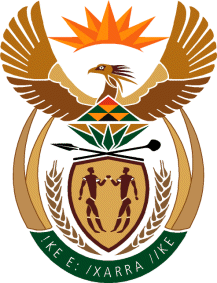 MINISTER		INTERNATIONAL RELATIONS AND COOPERATION 	REPUBLIC OF SOUTH AFRICA	NATIONAL ASSEMBLYQUESTION FOR WRITTEN REPLY	QUESTION NO.: 651DATE OF PUBLICATION: 8 MARCH 2019Ms N R Mashabela (EFF) to ask the Minister of International Relations and Cooperation:What is the total number of staff members who are employed in each (a) South African embassy and (b) consulate?											           NW777EREPLY:The information requested by the Honourable Member is attached.